Постановление № 2322 декабря 2020 г.                                                                            с. Эсто-АлтайОб утверждении Методики оценки эффективности налоговых льгот (налоговых расходов) Эсто-Алтайского сельского муниципального образования Республики КалмыкияВ соответствии с Федеральным законом от 06.10.2003  № 131-ФЗ «Об общих принципах организации местного самоуправления в Российской Федерации», со статьей 174.3 Бюджетного кодекса Российской Федерации, Постановлением Правительства Российской Федерации от 12.04.2019 № 439 «Об утверждении Правил формирования перечня налоговых расходов Российской Федерации и оценки налоговых расходов Российской Федерации» и от 22.06.2019 года №796 «Об общих требованиях к оценке налоговых расходов субъектов Российской Федерации и муниципальных образований», руководствуясь Уставом Эсто-Алтайского сельского муниципального образования Республики Калмыкия, Администрация Эсто-Алтайского сельского  муниципального образования Республики Калмыкия постановляет:Утвердить Методику оценки эффективности налоговых льгот (налоговых расходов) Эсто-Алтайского сельского муниципального образования Республики Калмыкия согласно приложению.Разместить настоящее постановление на официальном сайте Эсто-Алтайского сельского муниципального образования Республики Калмыкия.Настоящее постановление вступает в силу с момента официального опубликования.Контроль за исполнением настоящего постановления оставляю за собой.Глава (ахлачи)Эсто-Алтайского  сельскогомуниципального образования Республики Калмыкия                                                          А.К. Манджиков                                                   Приложение 1к постановлениюАдминистрацииЭсто-Алтайского сельскогомуниципального образованияРеспублики Калмыкияот 22.12.2020 № 23 Методикаоценки эффективности налоговых льгот (налоговых расходов) Эсто-Алтайского сельского муниципального образования Республики КалмыкияI. Общие положенияНастоящая методика определяет общие требования к порядку и критериям оценки эффективности налоговых расходов Эсто-Алтайского сельского муниципального образования Республики Калмыкия.В целях настоящей методики: под	налоговыми	льготами	понимаются установленные законами субъектов Российской Федерации и актами представительных органов муниципального образования в соответствии со статьей 56 Налогового кодекса Российской Федерации льготы по налогам и сборам;под налоговыми расходами понимаются налоговые льготы, а также не относимые к налоговым льготам пониженные ставки соответствующих налогов для отдельных категорий налогоплательщиков, установленные законами субъектов	Российской Федерации и актами представительного органа муниципального образования в качестве мер государственной (муниципальной) поддержки в соответствии с целями государственных программ субъекта Российской Федерации (муниципальных программ) и целями социально - экономической политики соответствующего публично правового образования, не относящимися к государственным (муниципальным) программам.Перечень налоговых льгот (налоговых расходов) муниципального образования формируется в порядке, установленном соответственно местной администрацией, в разрезе муниципальных программ и их структурных элементов, а также направлений деятельности, не входящих в муниципальные программы, и включает указания на обусловливающие соответствующие налоговые расходы положения (статьи, части, пункты, подпункты, абзацы) законов субъекта Российской Федерации, решений представительного органа муниципального образования.Перечень налоговых льгот (налоговых расходов) муниципального образования включает все налоговые льготы (налоговые расходы), установленные законами субъектов Российской Федерации (актами представительного органа муниципального образования).Принадлежность налоговых льгот (налоговых расходов) государственным (муниципальным) программам определяется исходя из соответствия целей указанных льгот (расходов) приоритетам и целям социально-экономического развития, определенным в соответствующих муниципальных программах.Отдельные налоговые льготы (налоговые расходы) могут соответствовать нескольким целям социально-экономического развития, отнесенным к разным муниципальным программам. В этом случае они относятся к нераспределенным налоговым льготам (налоговым расходам). Налоговые льготы (налоговые расходы), которые не соответствуют перечисленным выше критериям, относятся к непрограммным налоговым льготам (налоговым расходам).Общие требования к порядку и критериям оценки эффективности налоговых льгот (налоговых расходов)Оценка эффективности налоговых льгот (налоговых расходов)  осуществляется в порядке, установленном местной администрацией в соответствии с общими требованиями, установленным настоящим разделом.Оценка	эффективности	налоговых	льгот	 (налоговых расходов) осуществляется органом местного самоуправления (Администрацией Эсто-Алтайского сельского муниципального образования Республики Калмыкия (далее - куратор):- по налоговым льготам (налоговым расходам), распределенным по Программам - ответственным исполнителем соответствующей муниципальной программы (далее - ответственный исполнитель);- по нераспределенным и непрограммным налоговым льготам (налоговым расходам) – Администрация Эсто-Алтайского сельского муниципального образования Республики Калмыкия.3. Оценка	эффективности	налоговых	льгот (налоговых расходов) осуществляется в два этапа: этап - оценка целесообразности осуществления налоговых льгот (налоговых расходов); этап - оценка результативности налоговых льгот (налоговых расходов).В целях оценки эффективности налоговых льгот (налоговых расходов) указанные льготы (расходы) разделяются на 3 типа в зависимости от целевой категории:социальная - поддержка отдельных категорий граждан;техническая - устранение/уменьшение встречных финансовых потоков;стимулирующая - привлечение инвестиций и расширение экономического потенциала.К социальным льготам (расходам) относятся налоговые льготы (налоговые расходы), установленные для отдельных социально незащищенных групп населения, социально ориентированных некоммерческих организаций, организаций, конечной целью которых является поддержка населения, а также иных категорий налогоплательщиков, в случае если целью налоговых льгот (налоговых расходов) не является стимулирование экономической активности и увеличение налоговых поступлений в местный бюджет.К техническая льготам (расходам) относятся налоговые льготы (налоговые расходы), установленные в целях уменьшения расходов налогоплательщиков, финансовое обеспечение которых осуществляется в полном объеме или частично за счет бюджетов бюджетной системы Российской Федерации.К стимулирующим льготам (расходам) относятся налоговые льготы (налоговые расходы), установленные в целях стимулирования экономической активности для увеличения налоговых поступлений в местный бюджет.3. Обязательными критериями целесообразности осуществления налоговых льгот (налоговых расходов) являются:-соответствие налоговых расходов (в том числе нераспределенных) целям и задачам муниципальных программ (их структурных элементов) или иным целям социально-экономической политики Эсто-Алтайского сельского муниципального образования Республики Калмыкия (в отношении непрограммных налоговых расходов);-соразмерные (низкие) издержки администрирования в размере не более 10% от общего объема налоговых льгот (налоговых расходов);-восстребованность льготы (расхода), освобождения или иной преференции;-отсутствие значимых отрицательных внешних эффектов.Невыполнение хотя бы одного из указанных критериев свидетельствует о недостаточной эффективности рассматриваемых налоговых льгот (налоговых расходов). В этом случае куратору надлежит рекомендовать рассматриваемую налоговую льготу (налоговый расход) к отмене либо сформулировать предложения по совершенствованию механизма ее действия.4.Оценка результативности производится на основании влияния налоговой льготы (налогового расхода) на результаты реализации соответствующей муниципальной программы (ее структурных элементов) либо достижение целей государственной политики, не отнесенных к действующим муниципальным программам (для налоговых расходов, отнесенных к непрограммным), и включает оценку бюджетной эффективности налоговой льготы (налогового расхода).5. В качестве критерия результативности определяется не менее одного показателя (индикатора), на значение которого оказывает влияние рассматриваемая налоговая льгота (налоговый расход), непосредственным образом связанного с показателями конечного результата реализации муниципальной программы (ее структурных элементов), либо результата достижения цели, определенной при предоставлении налоговой льготы (для налоговых расходов, отнесенных к непрограммным или нераспределенным).Оценке подлежит вклад соответствующего налогового расхода в изменение значения соответствующего показателя (индикатора) как разница между значением показателя с учетом наличия налоговой льготы (налогового расхода) и без ее учета.В целях проведения оценки бюджетной эффективности налоговых льгот (налоговых расходов) осуществляется сравнительный анализ их результативности с альтернативными механизмами достижения поставленных целей и задач, включающий сравнение затратности альтернативных возможностей с текущим объёмом налоговых льгот (налоговых расходов), рассчитывается удельный эффект (прирост показателя (индикатора) на 1 рубль налоговых расходов и на 1 рубль бюджетных расходов (для достижения того же эффекта) в случае применения альтернативных механизмов).В целях настоящего пункта в качестве альтернативных механизмов могут учитываться в том числе:- субсидии или иные формы непосредственной финансовой поддержки соответствующих категорий налогоплательщиков за счет средств бюджета Эсто-Алтайского сельского муниципального образования Республики Калмыкия;- предоставление муниципальных гарантий по обязательствам соответствующих категорий налогоплательщиков;- совершенствование нормативного регулирования и (или) порядка осуществления контрольно-надзорных функций в сфере деятельности соответствующих категорий налогоплательщиков.Оценка бюджетной эффективности стимулирующих налоговых льгот (налоговых расходов) наряду со сравнительным анализом, указанным в абзаце первом настоящего пункта предусматривает оценку совокупного бюджетного эффекта (самоокупаемости) указанных налоговых льгот (налоговых расходов), осуществляемую в соответствии с пунктом 9.2.4 настоящей методики.Оценка совокупного бюджетного эффекта (самоокупаемости) стимулирующих налоговых льгот (налоговых расходов) определяется отдельно по каждой налоговой льготе (налоговому расходу). В случае, если для отдельных категорий налогоплательщиков установлены налоговые льготы (налоговые расходы) по нескольким налогам, оценка совокупного бюджетного эффекта (самоокупаемости) стимулирующих налоговых льгот (налоговых расходов) определяется в целом по данной категории налогоплательщиков.Оценка совокупного бюджетного эффекта (самоокупаемости) стимулирующих налоговых льгот (налоговых расходов) определяется за период с начала действия налоговой льготы (налогового расхода) или за 5 лет, предшествующих отчетному, в случае если налоговая льгота (налоговый расход) действует более 6 лет на момент проведения оценки эффективности, по следующей формуле:E_ ysymiNii— BoijKl+gj)  , где:2л=12jj=1(i+r) iNij- объем налоговых поступлений в местный бюджет от j-го налогоплательщика-получателя льготы (расхода) в i-ом году.При определении объема налоговых поступлений в  бюджет от налогоплательщиков - получателей налоговой льготы (налогового расхода) учитываются поступления по налогу на прибыль организаций, налогу на доходы физических лиц, налогу на имущество организаций, транспортному налогу, специальным налоговым режимам (за исключением системы налогообложения при выполнении соглашений о разделе продукции) и земельному налогу.В случае, если налоговая льгота (налоговый расход) действует менее 6 лет на момент проведения оценки эффективности, объем налоговых поступлений в бюджет от налогоплательщиков-получателей льготы (расхода) в отчетном году, текущем году, очередном году и (или) плановом периоде оценивается (прогнозируется) по данным;Boj- базовый объем налоговых поступлений в консолидированный бюджет субъекта Российской Федерации от j-го налогоплательщика-получателя льготы (расхода) в базовом году:Boij= Noij+ LeifгдеNoij-объем налоговых поступлений в консолидированный бюджет муниципального образования от j-го налогоплательщика-получателя льготы (расхода) в базовом году;Loij-объем налоговых льгот (налоговых расходов) по виду налога, полученных j-ым налогоплательщиком-получателем льготы (расхода) в базовом году.Под базовым годом понимается год, предшествующий году начала применения налоговой льготы (налогового расхода) j-ым налогоплательщиком - получателем льготы (расхода), либо в пятом году, предшествующем отчетному году в случае, если налогоплательщик-получатель льготы (расхода) пользуется льготой (расходом) более 6 лет;gi-номинальный темп прироста налоговых доходов в i-ом году по отношению к базовому году.При определении номинального темпа прироста налоговых доходов  учитываются поступления по налогу на прибыль организаций, налогу на доходы физических лиц, налогу на имущество организаций, транспортному налогу, специальным налоговым режимам (за исключением системы налогообложения при выполнении соглашений о разделе продукции) и земельному налогу без учета поступлений по следующим видам экономической деятельности: добыча нефти и газа, производство нефтепродуктов, добыча металлических руд, металлургическое производство и производство готовых металлических изделий, финансовая деятельность. При определении номинального темпа прироста налоговых доходов субъектов Российской Федерации не учитываются 5 максимальных и минимальных значений по субъектам Российской Федерации.Номинальный темп прироста налоговых доходов субъектов Российской Федерации в текущем году, очередном году и плановом периоде определяется исходя из целевого уровня инфляции и реального темпа роста валового внутреннего продукта согласно прогнозу социально-экономического развития Российской Федерации на очередной финансовый год и плановый период.Номинальный темп прироста налоговых доходов субъектов Российской Федерации определяется Министерством финансов Российской Федерации и доводится до финансовых органов субъектов Российской Федерации не позднее 1 апреля текущего финансового года; mi- количество налогоплательщиков получателей льготы (расхода) в i- ом году;г - расчетная стоимость среднесрочных рыночных заимствований субъекта Российской Федерации:Г = 1инф + p+ с, где:1инф - целевой уровень инфляции, определяемый на уровне 4 процента; р - реальная процентная ставка, определяемая на уровне 2,5 процента; с - кредитная премия за риск.Кредитная премия за риск определяется в зависимости от отношения государственного долга субъекта Российской Федерации по состоянию на 1 января текущего финансового года к налоговым и неналоговым доходам отчетного периода:для	субъектов Российской	Федерации, у которых указанное отношение составляет менее 50 процентов кредитная премия за риск принимается равной 1 процент;для	субъектов Российской	Федерации, у которых указанное отношение составляет от 50 до 100 процентов кредитная премия за риск принимается равной 2 процента;для	субъектов Российской	Федерации, у которых указанное отношение составляет более 100 процентов кредитная премия за риск принимается равной 3 процента.9. По итогам оценки результативности куратором формируется: отчет о результатах оценки эффективности налоговых расходов муниципального образования; паспорт налоговых расходов согласно приложения № 1. 10. По результатам оценки эффективности соответствующих налоговых льгот (налоговых расходов) куратор формулирует общий вывод о степени их эффективности и рекомендации по целесообразности их дальнейшего осуществления. Исходные данные, результаты оценки эффективности налоговых расходов и рекомендации по результатам такой оценки представляются кураторами в финансовый орган (иной уполномоченный орган) в сроки и в формате, определенных указанным органом. 11. Результаты указанной оценки учитываются при формировании основных направлений бюджетной и налоговой политики Эсто-Алтайского сельского муниципального образования Республики Калмыкия в части целесообразности сохранения соответствующих налоговых льгот (налоговых расходов) в очередном финансовом году и плановом периоде, а также направляются в Финансовый отдел администрации Яшалтинского районного муниципального образования Республики Калмыкия в рамках представления информации в Сводный реестр налоговых льгот (налоговых расходов) субъектов Российской Федерации.Приложение № 1 к Методике оценки  эффективности налоговых льгот (налоговых расходов) Эсто-Алтайского сМО РК и оценки налоговых расходов Эсто-Алтайского сМО РК, утвержденным постановлением Администрации Эсто-Алтайского сМО РК от 22 декабря 2020г. № 23Паспортналоговых расходов Эсто-Алтайского СМО РК, обусловленных налоговыми льготами, установленных нормативно-правовыми актами Красномихайловского СМО РК на 2019 год с оценкой на прогнозный период до 2023 годаАдминистрация Эсто-Алтайского сельского муниципального образованияРеспублики КалмыкияАдминистрация Эсто-Алтайского сельского муниципального образованияРеспублики КалмыкияАдминистрация Эсто-Алтайского сельского муниципального образованияРеспублики Калмыкия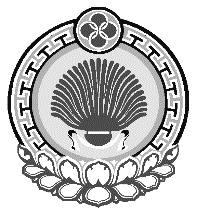 359026,Республика Калмыкия, с. Эсто-Алтай, ул. Карла МарксаИНН 0812900527, т. (84745) 98-2-41,  e-mail: еsto-altay@yandex.ru359026,Республика Калмыкия, с. Эсто-Алтай, ул. Карла МарксаИНН 0812900527, т. (84745) 98-2-41,  e-mail: еsto-altay@yandex.ru359026,Республика Калмыкия, с. Эсто-Алтай, ул. Карла МарксаИНН 0812900527, т. (84745) 98-2-41,  e-mail: еsto-altay@yandex.ru№ п/пНПА, устанавливающий льготу, освобождение и иные преференцииРеквизиты норм НПА, устанавливающего льготу, освобождение и иные преференцииУсловия предоставления налоговой льготы, освобождения и иных преференцийЦелевая категория плательщиков налогов, для которых предусмотрена налоговая льгота, освобождение и иные преференцииДата вступления в силу положений НПА, устанавливающего налоговую льготу, освобождение и иные преференцииДата начала действия предоставленного НПА права на налоговую льготу, освобождение и иные преференцииПериод действия налоговой льготы, освобождения и иных преференцийДата прекращения действия налоговой льготы, освобождения и иных преференцийНаименование налоговой льготы, освобождения и иных преференцийЦелевая категория налоговой льготы, освобождения и иных преференцийЦели предоставления налоговой льготы, освобождения и иных преференцииНаименование налога, по которому предусматривается налоговая льгота, освобождение и иные преференцииВид налоговой льготы освобождения и иных преференцийРазмер налоговой ставки, в пределах которой предоставляется налоговая льгота, освобождение и иные преференцииНаименование муниципальной программы  наименование НПА, определяющего цели социально-экономической политики, не относящиеся к муниципальным программам, в целях реализации которых предоставляется налоговая льготаНаименование структурного элемента государственной программы Республики Калмыкия, в целях реализации которой предоставляется налоговая льготаЦелевой показатель (индикатор)в связи с предоставлением налоговой льготы, освобождения и иных преференцийКод ОКВЭД, к которому относится налоговый расход  (если предоставляется для отдельных видов экономической деятельности)Плательщик (юридические лица / физические лица)12345678910111213141516171819201решение№   13 от 24.11. 2015Гл.31 НК РФ01.01.201601.01.2016Не ограниченныйНе установленоОсвобождение от уплаты налогаТехническиеСокращение собственных расходовЗемельныйОсвобождение от налогообложения0,3юридическиеЗначения показателей (индикаторов) достижения целей муниципальных программ и (или) целей социально-экономической политики, не относящихся к муниципальным программам, в связи с предоставлением налоговых льготЗначения показателей (индикаторов) достижения целей муниципальных программ и (или) целей социально-экономической политики, не относящихся к муниципальным программам, в связи с предоставлением налоговых льготЗначения показателей (индикаторов) достижения целей муниципальных программ и (или) целей социально-экономической политики, не относящихся к муниципальным программам, в связи с предоставлением налоговых льготЗначения показателей (индикаторов) достижения целей муниципальных программ и (или) целей социально-экономической политики, не относящихся к муниципальным программам, в связи с предоставлением налоговых льготЗначения показателей (индикаторов) достижения целей муниципальных программ и (или) целей социально-экономической политики, не относящихся к муниципальным программам, в связи с предоставлением налоговых льготЗначения показателей (индикаторов) достижения целей муниципальных программ и (или) целей социально-экономической политики, не относящихся к муниципальным программам, в связи с предоставлением налоговых льготЗначения показателей (индикаторов) достижения целей муниципальных программ и (или) целей социально-экономической политики, не относящихся к муниципальным программам, в связи с предоставлением налоговых льготЗначения показателей (индикаторов) достижения целей муниципальных программ и (или) целей социально-экономической политики, не относящихся к муниципальным программам, в связи с предоставлением налоговых льготЗначения показателей (индикаторов) достижения целей муниципальных программ и (или) целей социально-экономической политики, не относящихся к муниципальным программам, в связи с предоставлением налоговых льготЗначения показателей (индикаторов) достижения целей муниципальных программ и (или) целей социально-экономической политики, не относящихся к муниципальным программам, в связи с предоставлением налоговых льготЗначения показателей (индикаторов) достижения целей муниципальных программ и (или) целей социально-экономической политики, не относящихся к муниципальным программам, в связи с предоставлением налоговых льготОбъем налоговых льгот, освобождений и иных преференций (тыс. рублей)Объем налоговых льгот, освобождений и иных преференций (тыс. рублей)Объем налоговых льгот, освобождений и иных преференций (тыс. рублей)Объем налоговых льгот, освобождений и иных преференций (тыс. рублей)Объем налоговых льгот, освобождений и иных преференций (тыс. рублей)Объем налоговых льгот, освобождений и иных преференций (тыс. рублей)Объем налоговых льгот, освобождений и иных преференций (тыс. рублей)Объем налоговых льгот, освобождений и иных преференций (тыс. рублей)Объем налоговых льгот, освобождений и иных преференций (тыс. рублей)Объем налоговых льгот, освобождений и иных преференций (тыс. рублей)Объем налоговых льгот, освобождений и иных преференций (тыс. рублей)Численность плательщиков налогов и сборов, воспользовавшихся налоговой льготой, освобождением и иной преференцией (единиц)Численность плательщиков налогов и сборов, воспользовавшихся налоговой льготой, освобождением и иной преференцией (единиц)Численность плательщиков налогов и сборов, воспользовавшихся налоговой льготой, освобождением и иной преференцией (единиц)Численность плательщиков налогов и сборов, воспользовавшихся налоговой льготой, освобождением и иной преференцией (единиц)Численность плательщиков налогов и сборов, воспользовавшихся налоговой льготой, освобождением и иной преференцией (единиц)Численность плательщиков налогов и сборов, воспользовавшихся налоговой льготой, освобождением и иной преференцией (единиц)Численность плательщиков налогов и сборов, воспользовавшихся налоговой льготой, освобождением и иной преференцией (единиц)6-ой финансовый год, предшествующий отчетному финансовому году5-ый финансовый год, предшествующий отчетному финансовому году4-ый финансовый год, предшествующий отчетному финансовому году3-ий финансовый год, предшествующий отчетному финансовому году2-ой финансовый год, предшествующий отчетному финансовому году1-ый финансовый год, предшествующий отчетному финансовому годуОтчетный финансовый годТекущий финансовый год (оценка)Очередной финансовый год (прогноз)1-ый финансовый год, следующий за очередным финансовым годом (прогноз)2-ой финансовый год, следующий за очередным финансовым годом (прогноз)6-ой финансовый год, предшествующий отчетному финансовому году5-ый финансовый год, предшествующий отчетному финансовому году4-ый финансовый год, предшествующий отчетному финансовому году3-ий финансовый год, предшествующий отчетному финансовому году2-ой финансовый год, предшествующий отчетному финансовому году1-ый финансовый год, предшествующий отчетному финансовому годуОтчетный финансовый годТекущий финансовый год (оценка)Очередной финансовый год (прогноз)1-ый финансовый год, следующий за очередным финансовым годом (прогноз)2-ой финансовый год, следующий за очередным финансовым годом (прогноз)6-ой финансовый год, предшествующий отчетному финансовому году5-ый финансовый год, предшествующий отчетному финансовому году4-ый финансовый год, предшествующий отчетному финансовому году3-ий финансовый год, предшествующий отчетному финансовому году2-ой финансовый год, предшествующий отчетному финансовому году1-ый финансовый год, предшествующий отчетному финансовому годуОтчетный финансовый год212223242526272829303132333435363738394041424344454647484919,019,019,019,019,019,019,019,019,019,019,01111111Объем налогов, задекларированный для уплаты в бюджет плательщиками налогов, имеющими право на налоговые льготы, освобождения и иные преференции (тыс. рублей) (заполняется для стимулирующей категории налоговых льгот)Объем налогов, задекларированный для уплаты в бюджет плательщиками налогов, имеющими право на налоговые льготы, освобождения и иные преференции (тыс. рублей) (заполняется для стимулирующей категории налоговых льгот)Объем налогов, задекларированный для уплаты в бюджет плательщиками налогов, имеющими право на налоговые льготы, освобождения и иные преференции (тыс. рублей) (заполняется для стимулирующей категории налоговых льгот)Объем налогов, задекларированный для уплаты в бюджет плательщиками налогов, имеющими право на налоговые льготы, освобождения и иные преференции (тыс. рублей) (заполняется для стимулирующей категории налоговых льгот)Объем налогов, задекларированный для уплаты в бюджет плательщиками налогов, имеющими право на налоговые льготы, освобождения и иные преференции (тыс. рублей) (заполняется для стимулирующей категории налоговых льгот)Объем налогов, задекларированный для уплаты в бюджет плательщиками налогов, имеющими право на налоговые льготы, освобождения и иные преференции (тыс. рублей) (заполняется для стимулирующей категории налоговых льгот)Объем налогов, задекларированный для уплаты в бюджет плательщиками налогов, имеющими право на налоговые льготы, освобождения и иные преференции (тыс. рублей) (заполняется для стимулирующей категории налоговых льгот)Объем налогов, задекларированный для уплаты в бюджет плательщиками налогов, имеющими право на налоговые льготы, освобождения и иные преференции (тыс. рублей) (заполняется для стимулирующей категории налоговых льгот)Объем налогов, задекларированный для уплаты в бюджет плательщиками налогов, имеющими право на налоговые льготы, освобождения и иные преференции (тыс. рублей) (заполняется для стимулирующей категории налоговых льгот)Объем налогов, задекларированный для уплаты в бюджет плательщиками налогов, имеющими право на налоговые льготы, освобождения и иные преференции (тыс. рублей) (заполняется для стимулирующей категории налоговых льгот)Объем налогов, задекларированный для уплаты в бюджет плательщиками налогов, имеющими право на налоговые льготы, освобождения и иные преференции (тыс. рублей) (заполняется для стимулирующей категории налоговых льгот)Бюджетный эффект зафинансовый год, предшествующий отчетномуЭффективность налоговой льготы (да/нет)Эффективность налоговой льготы (комментарии)Получатели стимулирующих налоговых льгот в 5-ом финансовом году, предшествующий отчетному финансовому годуПолучатели стимулирующих налоговых льгот в 5-ом финансовом году, предшествующий отчетному финансовому годуПолучатели стимулирующих налоговых льгот в 5-ом финансовом году, предшествующий отчетному финансовому годуПолучатели стимулирующих налоговых льгот в 4-ом финансовом году, предшествующий отчетному финансовому годуПолучатели стимулирующих налоговых льгот в 4-ом финансовом году, предшествующий отчетному финансовому годуПолучатели стимулирующих налоговых льгот в 4-ом финансовом году, предшествующий отчетному финансовому годуПолучатели стимулирующих налоговых льгот в 4-ом финансовом году, предшествующий отчетному финансовому годуПолучатели стимулирующих налоговых льгот в 3-м финансовом году, предшествующий отчетному финансовому годуПолучатели стимулирующих налоговых льгот в 3-м финансовом году, предшествующий отчетному финансовому годуПолучатели стимулирующих налоговых льгот в 3-м финансовом году, предшествующий отчетному финансовому годуПолучатели стимулирующих налоговых льгот в 3-м финансовом году, предшествующий отчетному финансовому годуПолучатели стимулирующих налоговых льгот в 3-м финансовом году, предшествующий отчетному финансовому году6-ой финансовый год, предшествующий отчетному финансовому году5-ый финансовый год, предшествующий отчетному финансовому году4-ый финансовый год, предшествующий отчетному финансовому году3-ий финансовый год, предшествующий отчетному финансовому году2-ой финансовый год, предшествующий отчетному финансовому году1-ый финансовый год, предшествующий отчетному финансовому годуОтчетный финансовый годТекущий финансовый год (оценка)Очередной финансовый год (прогноз)1-ый финансовый год, следующий за очередным финансовым годом (прогноз)2-ой финансовый год, следующий за очередным финансовым годом (прогноз)Бюджетный эффект зафинансовый год, предшествующий отчетномуЭффективность налоговой льготы (да/нет)Эффективность налоговой льготы (комментарии)Ni  (5-ый финансовый год, предшествующий отчетному финансовому году)Льгота  (5-ый финансовый год, предшествующий отчетному финансовому году)База (6-ой финансовый год, предшествующий отчетному финансовому году)Ni  (4-ый финансовый год, предшествующий отчетному финансовому году)Льгота  (4-ый финансовый год, предшествующий отчетному финансовому году)База (5-ый финансовый год, предшествующий отчетному финансовому году)База (6-ой финансовый год, предшествующий отчетному финансовому году)Ni  (3-ий финансовый год, предшествующий отчетному финансовому году)Льгота  (3-ий финансовый год, предшествующий отчетному финансовому году)База (4-ый финансовый год, предшествующий отчетному финансовому году)База (5-ый финансовый год, предшествующий отчетному финансовому году)База (6-ой финансовый год, предшествующий отчетному финансовому году)505152535455565758596061626364656667686970717273747519,019,019,019,019,019,019,019,019,019,019,0дадаСнижение бюджетных расходовПолучатели стимулирующих налоговых льгот во 2-ом финансовом году, предшествующий отчетному финансовому годуПолучатели стимулирующих налоговых льгот во 2-ом финансовом году, предшествующий отчетному финансовому годуПолучатели стимулирующих налоговых льгот во 2-ом финансовом году, предшествующий отчетному финансовому годуПолучатели стимулирующих налоговых льгот во 2-ом финансовом году, предшествующий отчетному финансовому годуПолучатели стимулирующих налоговых льгот во 2-ом финансовом году, предшествующий отчетному финансовому годуПолучатели стимулирующих налоговых льгот во 2-ом финансовом году, предшествующий отчетному финансовому годуПолучатели стимулирующих налоговых льгот в 1-ом финансовом году, предшествующий отчетному финансовому годуПолучатели стимулирующих налоговых льгот в 1-ом финансовом году, предшествующий отчетному финансовому годуПолучатели стимулирующих налоговых льгот в 1-ом финансовом году, предшествующий отчетному финансовому годуПолучатели стимулирующих налоговых льгот в 1-ом финансовом году, предшествующий отчетному финансовому годуПолучатели стимулирующих налоговых льгот в 1-ом финансовом году, предшествующий отчетному финансовому годуПолучатели стимулирующих налоговых льгот в 1-ом финансовом году, предшествующий отчетному финансовому годуПолучатели стимулирующих налоговых льгот в 1-ом финансовом году, предшествующий отчетному финансовому годуNi  (2-ой финансовый год, предшествующий отчетному финансовому году)Льгота  (2-ой финансовый год, предшествующий отчетному финансовому году)База (3-ий финансовый год, предшествующий отчетному финансовому году)База (4-ый финансовый год, предшествующий отчетному финансовому году)База (5-ый финансовый год, предшествующий отчетному финансовому году)База (6-ой финансовый год, предшествующий отчетному финансовому году)Ni  (1-ый финансовый год, предшествующий отчетному финансовому году)Льгота  (1-ый финансовый год, предшествующий отчетному финансовому году)База (2-ой финансовый год, предшествующий отчетному финансовому году)База (3-ий финансовый год, предшествующий отчетному финансовому году)База (4-ый финансовый год, предшествующий отчетному финансовому году)База (5-ый финансовый год, предшествующий отчетному финансовому году)База (6-ой финансовый год, предшествующий отчетному финансовому году)76777879808182838485868788